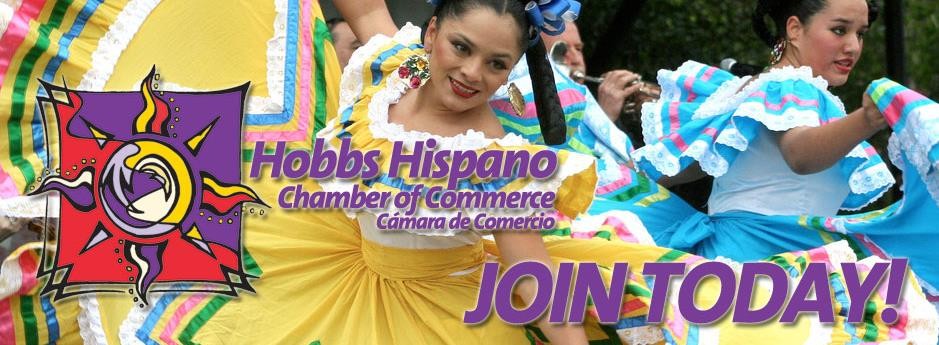 2019 HOBBS HISPANO CHAMBER OF COMMERCEINFORMATION PACKET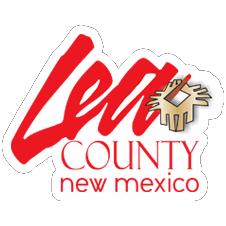 WELCOMEIt is with great pleasure that I introduce you to the Hobbs Hispano Chamber of Commerce.“The Mission of the Hobbs Hispano Chamber of Commerce is the formation of strategic partnerships to support the development and growth of small businesses and provide guidance to potential entrepreneurs in Lea County.”Many businesses in the Lea County area have found the value of membership in the Hobbs Hispano Chamber of Commerce. I hope that you will take a few minutes to consider what we can do for you and your business.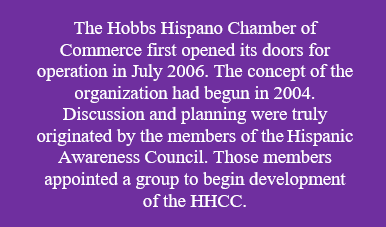 Our Contribution to the Community Events: Three main events we organize are The Health Fair, El Día de los Niño’s (The Day of the Child), and The Annual Banquet. Our events give members an opportunity to promote their business and to be involved with the community. 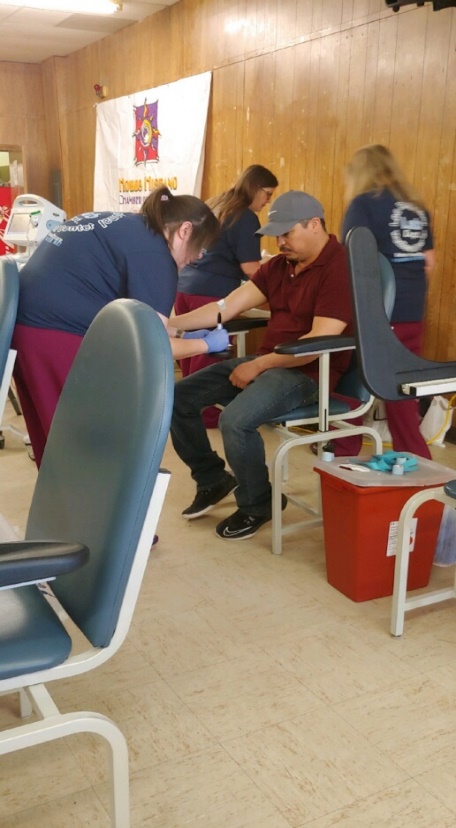 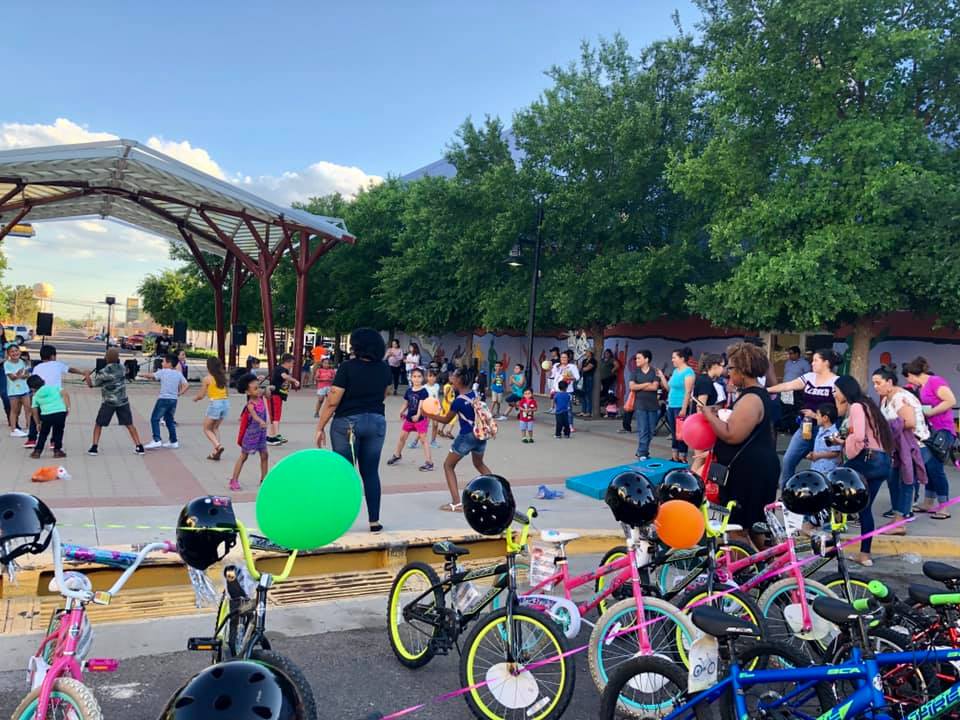 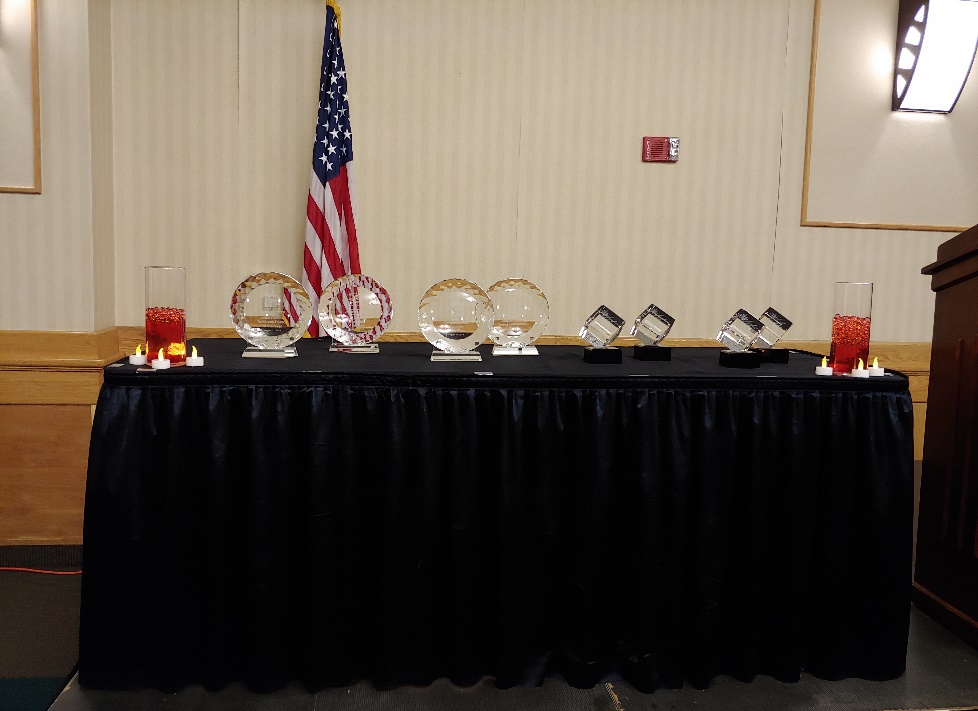 In conjunction with The Hobbs Hispano Chamber of Commerce Foundation we assist with the Fiestas de Septiembre and Mariachi Christmas.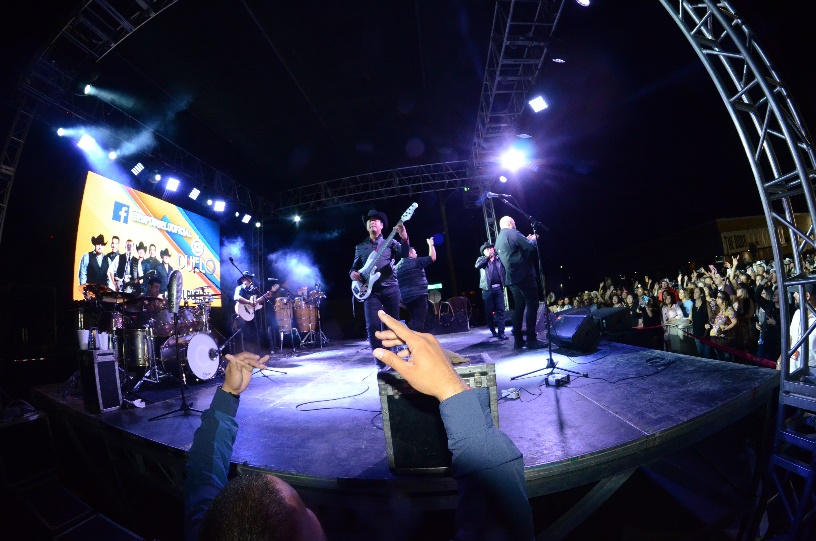 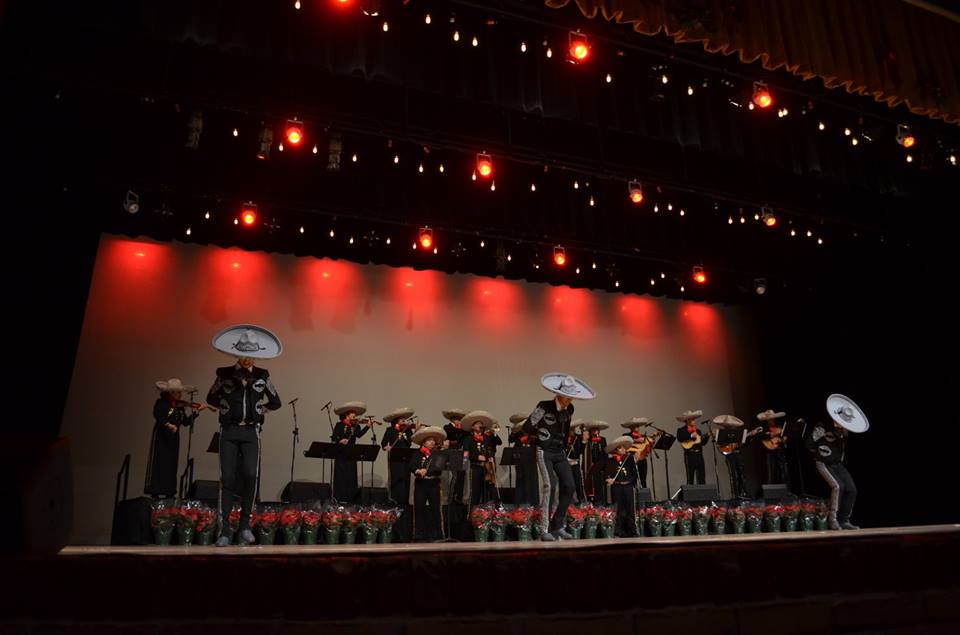 Pan Dulce y Café: Our event Pan Dulce y Café (Sweet Bread and Coffee) is tradition here at The Hobbs Hispano Chamber of Commerce. It gives our members an opportunity to network with members/attendee’s. As a member you can host a Pan Dulce y Café (OPTIONAL) or just simply attend one. 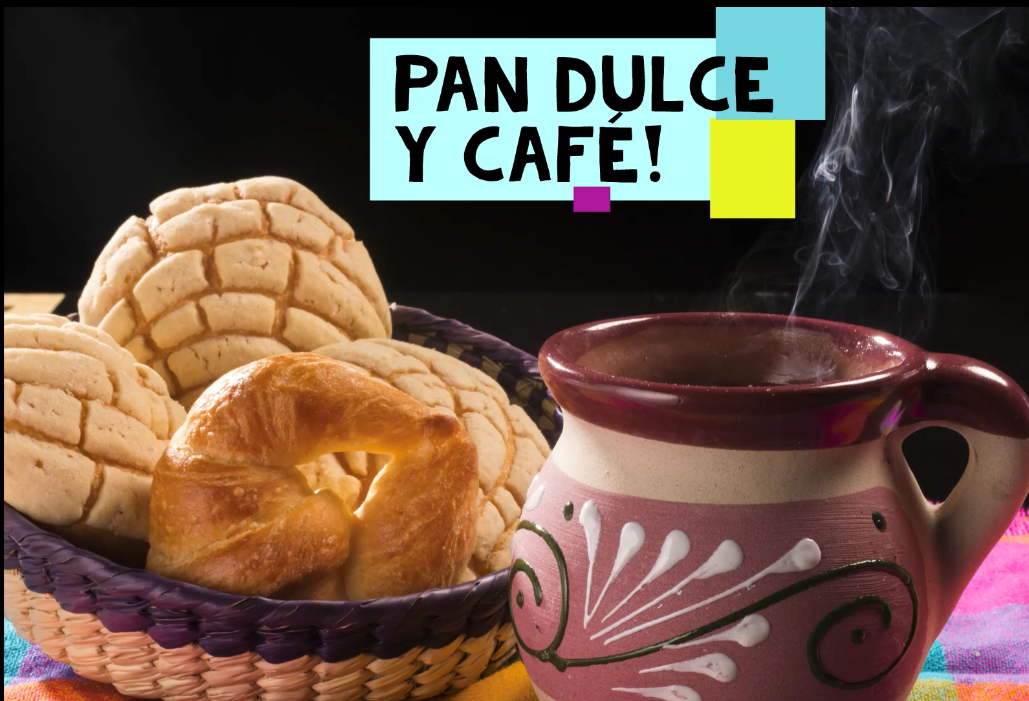 High School Graduate Scholarships:The Hobbs Hispano Chamber of Commerce Foundation provides scholarships to high school seniors by raising funds from the events Fiestas de Septiembre and Mariachi Christmas. This year of 2019, nine high school seniors were given a scholarship. We take pride in being able to provide students the opportunity to attend college.Senior Packets:The Hobbs Hispano Chamber of Commerce will provide graduation cap, gown, and tassel to high school students that need help purchasing them. On behalf of the Board of Directors and the membership, I extend to you an invitation to become a member of the Hobbs Hispano Chamber of Commerce.Kindest Regards,Joann Jurado Rep of Member RelationsMembership Application[	] New Membership	[	] RenewalPlease type or print only*Business Name: 	Referred By:  	*Mailing Address: 	City, State, Zip:  	*Physical Address: 	City, State, Zip:  	*Phone: 	Fax: 	*Business Email:  	*Type of Business: 	*Date Established:  	*Website: 	*Facebook: 	Other:  	Number of Employees: 		*Information will appear in Online Chamber Member DirectoryPrefix: 	First Name: 	Last Name:  	Title: 	Direct Phone: 	Email:  	Prefix: 	First Name: 	Last Name:  	Title: 	Direct Phone: 	Email:  	How can the Chamber best serve your needs?  	Are you interested in volunteering?  	Would you be interested in hosting a Pan Dulce y Café (Networking event)?  	Would you like to receive text message notifications? ______ Cell phone number: _______________________________Any Suggestions?  	Membership Levels Membership levels are based on your number of employees and/or your desired level of commitment to the mission of the Hobbs Hispano Chamber of Commerce.Total Membership Investment: 		*Please make checks payable to the Hobbs Hispano Chamber of CommercePlease return completed application to HHCC: Membership Services113 North Shipp Street Hobbs, New Mexico 88240Office: 575.393.1030 Fax: 575.393.103www.hispanochamber.org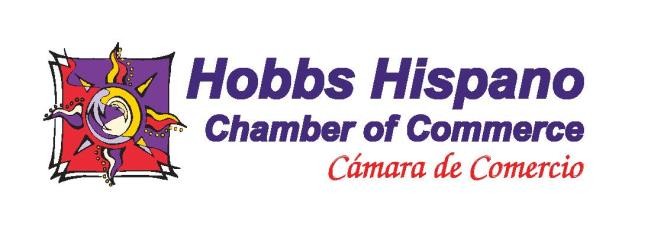 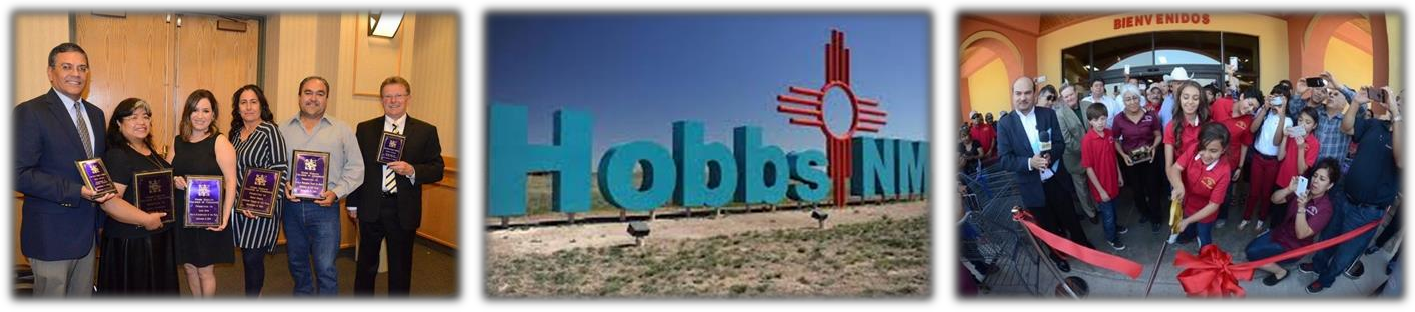 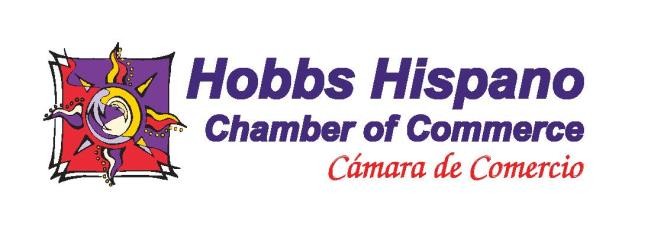 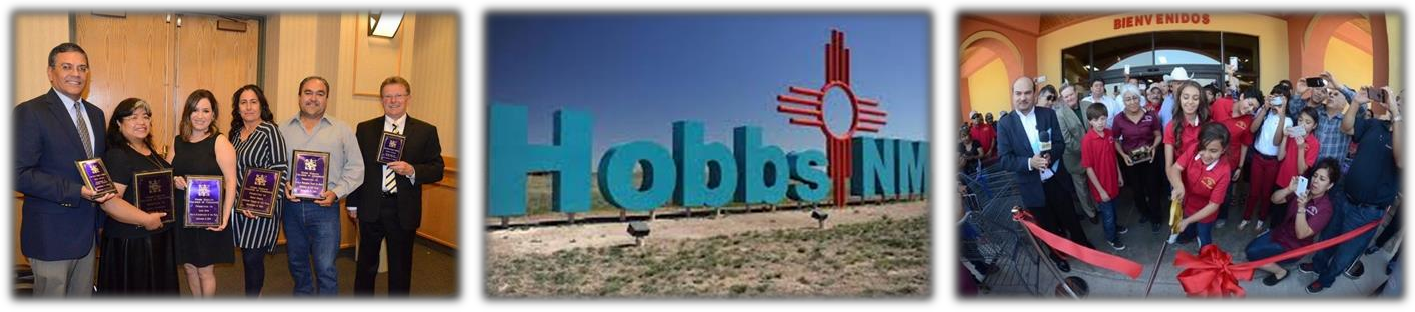 ….Where Business & Opportunity MeetHobbs Hispano Chamber Board of Directors			Rosa Carrilo, 							Alex MolinarPresident							Member Got Safety							Farmers Insurance 								Armando Ornelas Vice President 							Member 								State Farm Susana Arvizu,						Hobbs Hispano Chamber Foundation directorsSecretary 						State Farm 							Oscar Gonzales								PresidentEzequiel Rodriguez 						Omg PrintingTreasurer 															Rose B. Scott,Rosa Smith, 							Past President Nuclear waste Member							PartnershipNoalmark Broadcasting								Alberto Caballero Sergio Polanco, 						MemberMember 							Entrench Inc. Wellsfargo 											Lariz OrtizRachel Moon, 							MemberMember							Entrench Inc. Zia Park Casino &Racetrack 						Hobbs Hispano Chamber StaffLaura Davis						Laura Barrios			Joann JuradoMember						Business Administration	Rep of Member relationsUnited Realty 						Manager	Radio	HHCC Member	Friend	Newspaper	Business	Other:  		Business Level: 1-5 Employees$100.00	Individual:$50.00	Business Level II: 6-49 Employees$250.00	Non-Profit Agency:$100.00	Executive Level: 50 or greater Employees$500.00	Institution of Higher Learning:$500.00	Corporate$1,000.00	Community Partner:$5,000.00	Community Partner Non-Profit$2,500.00	Send Invoice	Check EnclosedDate: 	Date:  		Telephone	Fax	Email